Sustainability PolicyPolicy StatementCardiff Metropolitan University recognises the importance of the role it has to play in the protection of our natural environment, both locally and regionally and in the promotion of sustainability across all its activities, including teaching and research.In line with the Sustainable Development Goals and the Well-being of Future Generations (Wales) Act (2015), Cardiff Metropolitan recognises a wide definition of sustainability, based on engaging in development that meets the needs of the present, without compromising the ability of future generations to meet their own needs.We aim to develop a culture of environmental stewardship amongst our staff and students in order to meet the ambitions of the Sustainable Development Goals and generate an unstoppable movement pushing for the required transformations.We understand that our activities have an impact on the environment and we are committed to the continual improvement of our Environmental Management System and to exceeding the requirements of ISO 14001:2015.We will adopt the following key principles within our approach, which are the pillars to our Sustainability Strategy:-Ensure that sustainability is embedded in our thinking and our behavioursEmpower our staff, students and local communities to be sustainability literate and to be sustainability championsMake a proactive and positive contribution to the sustainability of our environments We will monitor and account for our sustainability actions in a transparent manner. EngagementIn the development of our Sustainability Strategy and the actions associated with this, we have consulted with students, staff, relevant unions and our local communities to ensure that our activities in this area reflect the ambitions our stakeholders have for Cardiff Metropolitan’s approach to sustainability. We will continue to consult with these key groups throughout the life of the strategy to ensure our actions remain relevant and so that we are transparent in accounting for our actions.Responsibility and reportingThe Vice Chancellor or a nominee of the Vice Chancellor will have responsibility for ensuring that the Sustainability Strategy and all associated actions are implemented.The Sustainability Strategy will be overseen and monitored by the University Sustainability Committee, which includes student and union representatives and is Chaired by the Pro-Vice Chancellor for Partnerships and External Engagement.Performance will be reported annually to the Combined Academic Board and Board of Governors through the publication of an annual Sustainability Report. Performance will also be communicated to staff, students and our wider communities through InSite, Induction programmes, social media and the University’s website.Approved by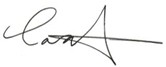 Vice ChancellorSustainability Committee Approval Date 3rd September 2020This document has been created, reviewed and approved by the Sustainability Committee April 2020, comprising of Pro-Vice Chancellor Partnerships and External Engagement, Sustainability Engagement Manager, EMS Aspect Owners, Students’ Union – SU President and SU Part Time Environmental Officer, Trade Unions and School Academic representatives.The draft was presented to Focus Group consultations of staff and student volunteers, updated and approved on the 3rd September 2020 Sustainability Committee.If you have any comments or would like to volunteer with Sustainability Strategy / Policy review please contact Sustainability@cardiffmet.ac.uk